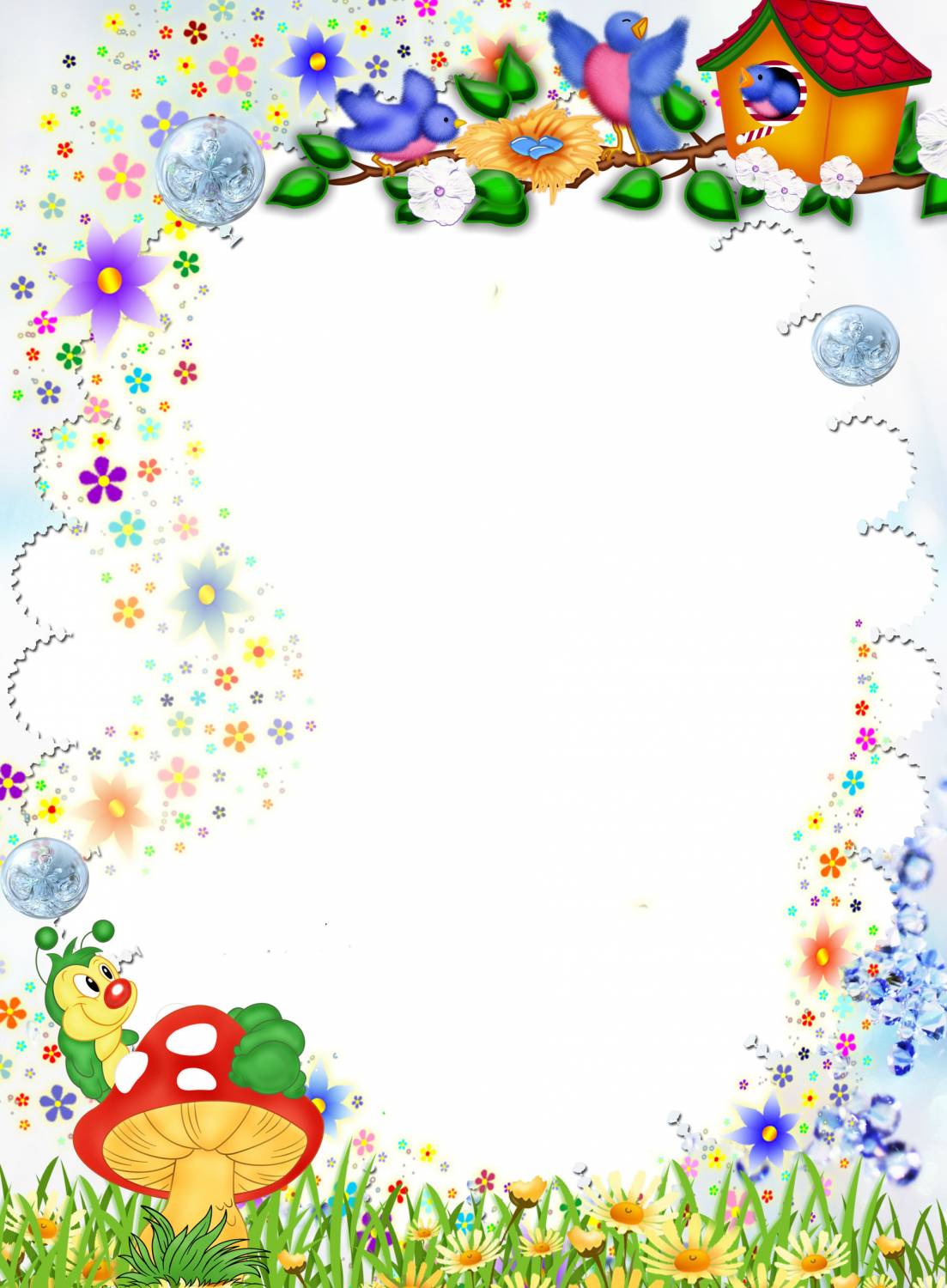 Действующие лица:СказочницаЛисаБлинВоробейМышонокГрибыЯгодыСказочница:На лесной опушке,В тёпленькой избушке,Среди ёлок и пнейЖили трое друзей.Маслинный блин,Мышонок один,Воробей крылатый,От перышек мохнатый.Каждый знал своё дело,С ним справлялся умело:Воробей на охоту ходил,Блин щи да кашу варил,Мышонок зубами щепки кромсалДа в дом к печке таскал.( песня друзей)Блин:(поёт)Щи да кашу я варю,За продуктами смотрю,Чтобы вкусная едаНе сходила со стола.Мышь:(поёт)Чтоб сварить такой обед,Надо печку разогреть,Надо дров нащипать,Быстро в дом их натаскать.Воробей:(поёт)Ну, а мой нелёгкий труд-Свежий добывать продукт,Чтоб грибов и ягодВсем хватало на год.(садятся за стол)Воробей:Ну и щи! Вот так щи!Так вкусны и хороши!Мышь:Да, наваристые щи,Маслянисты, горячи!Блин:А я  масляный бок,Окунусь в горшок.Вот они и жирные,Маслицем обильные.                                                                                    Мышь:Что ж, пора всем за работу…                                                                                 Воробей:Полечу я на охоту.Блин:Пол я щёткой подметуДа избушку приберу.(панно леса. Танец грибов)Воробей:Вот грибы, а вот лукошко,Соберу грибов немножко.Грибы:Чтобы нас собрать,Ты попробуй нас догнать.(убегают)Сколько здесь малины спелой,Соберу её умело.(песня малинок)Всё мне в раз не унести,Ох, и тяжело идти.(поднимает тяжёлое лукошко, сердится)Целый день я на охоте,С утра до ночи в работе.Ноги о дороги бью,Крылья о сучки треплю.А они на печке спятИ помочь мне не хотят.(Блин уходит. Появляется мышь из леса с дровами)Мышь:Целый день дрова таскаю,Отдыха совсем не знаю.По лесу хожу, хожу,Щепочки грызу, грызу.Надоело! Не могу,В лес от горя убегу.(Уходит. Появляется панно дома.)Блин:Вот работа, так работа,О еде одна забота.Ни присесть, ни отдохнуть,Ни на лавочке вздремнуть.А они в лесу гуляютИ под солнцем отдыхают.(все садятся за стол)Изменить вам всё охота?Поменяемся работой.В лес зелёный я пойду,Ягод и грибов найду.Воробей:Буду я дрова таскать,Клювом в щепки их щипать.Мышь:Ну, а я возле печиБуду делать калачи.Блин:(поёт)Рыбы много наловлюИ орешек соберу.Вот малина, земляника,Вот морошка, ежевика.Мышь: (поёт)В печке огонёк горит,Буду я обед варить.Перемою всю посуду,И протру я пыль повсюду.Воробей: (поёт)Я дровишек натащу,Клювиком их расщиплю.И с поленницей большойБудет нам тепло зимой.( панно леса. Идёт блин с корзиной)Блин: Прыг-скок, прыг-скок,Я – маслинный бок.Рад я бабочкам, жучкам,Гусеницам, паучкам.( песня Жучков)Лиса:Ты куда, блинок, бежишь?Маслинный, куда спешишь?Блин:Надо мне набрать малины Эту целую корзину.       Лиса:По лесу, блинок , шагаешь?                                                                       Песню тихо напеваешь?Ты пропой ещё разок,Сядь мне, блинчик, на носок.Блин:Прыг-скок, прыг-скок,Я – маслинный бок.На сметане мешон,На маслице жарён.Лиса:Ах, как славно ты поёшь,Так румян и так хорош!Ты похож на колобка, Как зажарены бока!Но его пропал и след,Съеден был он на обед.Блин: дрожитОх, и страшен ваш рассказ!Лиса:Проглочу тебя сейчас..(Блин убегает. Панно дома. Стоит воробей, входит Мышь)Мышь:Где дрова? Огня уж нету,Не поспею я к обеду.Поспешай-ка , воробей,Нащипи дрова скорей.Воробей:Клювом поклюю сперваИ получатся дрова.Только клюв мой слишком малИ дрова щипать устал.Клюв поранил воробей,Надо вызывать врачей.( входит Мышь)Мышь:Где дрова? Неси скорей!Ах ты , бедный воробей!Что ж придётся мне щипать,А потом и в печку класть.( панно дома)Мышь:Быстро взялся я за дело,Я обед варю умело!Нет, на супчик не похож,Что варю я ? Не поймёшь!В суп капусту я добавлюДа лаврушечкой приправлю.( пробует)Как же щички блин варил?(прыгает в чугун)Ой, ошпарился я весь,В чугунок зачем полез?(входит Блин с оторванным боком)Блин:Вырвала лисица бок,Я попал ей на зубок.Воробей: (входит)Хорошо, что ты живойБедный ты , блиночек мой!Мышь:Ох и сложная работа,Делать щи , варить компоты.Блин:Мигом я обед сварю,Вас, друзья, я накормлю.Только нужно бы сперваНащипать быстрей дрова.Мышь:Принести дрова - пустяк,В этом деле я – мастак!Блин:В доме из продуктов пусто,Надо бы нарвать капустыДа черники для компота.Воробей:Это же моя работа!В лес скорее полечу,Всё, что надо, разыщу.(улетает)                                                                      Сказочница:Каждый знает своё дело,С ним справляется умело.Чтобы были лад и дружба-Своё дело знать всем нужно.Поучителен рассказ,Но на том и кончен сказ.